Counting the stars at nightYun Dong-Jutranslation by Alex RoseIn the sky where seasons passAutumn fills the air. And ready I wait without worry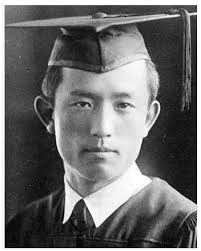 to count all the stars she bearsNow the reason I cannot tallyall the stars impressed on my heart, is‘cause the morning soon comes,my youth’s not quite done, andanother night still lays in storeOne star for memories, andOne star for lovingOne star for melancholy, andAnother for longingOne star for poetry, andAnother for ma, mother,Mother, I will try to name all the stars after beautiful words: The names of school friends I sat with, foreign girls like Pae, Kyeong and Oak; girls who have now become mothers and other poor neighboring folk; the pigeons, the puppies, the hares, mules and deer, the names of such poets as Jammes and Rilke.Yet all of these people so far away now.                            And mother, the star,is in Northern JiandaoPining for somethingI scribble my nameinto a star spattered hill.Then bury it (again.)As for the insect who wails through the nighton account of the pain of its name full of shameBut winter will pass bringing spring to my star.As the tuft grows round gravestonesthe grass will aboundwhere my name has been buried in that star spattered mound.